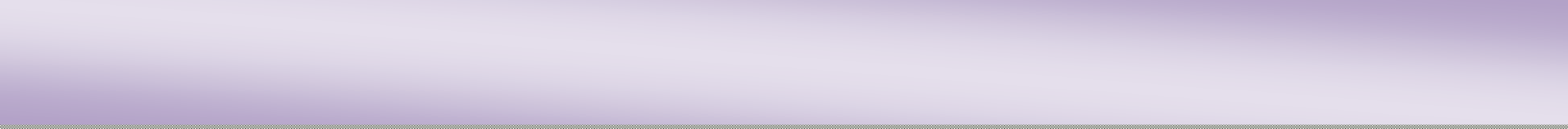 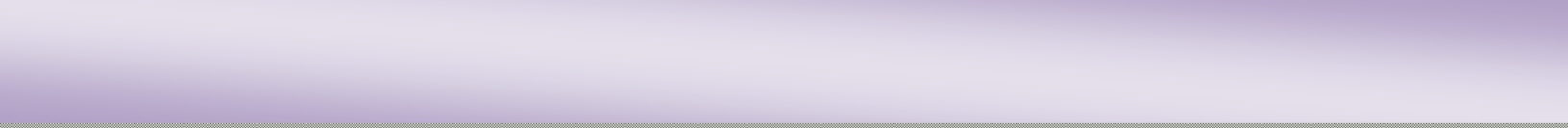 Општина Врњачка Бања Стратешки план интерне ревизије 2023-2025Број:9-762 /22Датум:02.12 .2022ИНТЕРНА РЕВИЗИЈААКТИВНОСТ КОЈА УВЕЋАВА ВРЕДНОСТ ОРГАНИЗАЦИЈЕС А Д Р Ж А ЈДЕО 1.ДЕО 1.Стратешка визија за период 2023-2025Стратешка визија општине Врњачка Бања	је одржив локално – економски развој; пружање помоћи малим и средњим предузећима и развијање приватно-јавних партнерстава; развој инфраструктуре; развој и унапређење туризма; развој спорта и културе; побољшање услова рада у школама и вртићима, пружање помоћи социјално угроженом становништву и становништву из маргинализованих група, креирање пожељног места за становање, образовање и забаву својих грађана и пружање помоћи избеглим и интерно расељеним лицима.Стратешки циљ општине Врњачка Бања је континуиран и јединствен положај у региону, који се заснива на развијеној друштвеној инфраструктури, континуираном привредном расту, очуваној животној средини и високој еколошкој свести свих становника, развој међуграничне сарадње, стално инвестирање у институције, социјалну и физичку инфраструктуру, привредне капацитете, иновације, програме очувања животне средине и развоја пољопривреде и туризма, раст животног стандарда становништва, друштвено и економско укључивање свих грађана у рад институција уз јаку међуопштинску и међурегионалну сарадњу.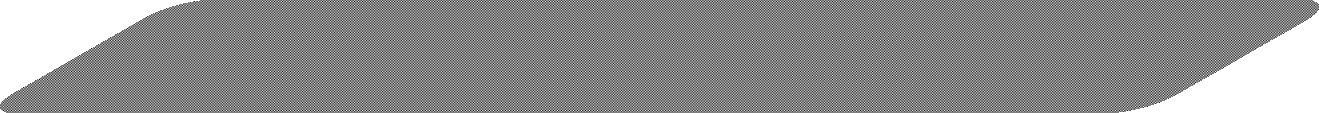 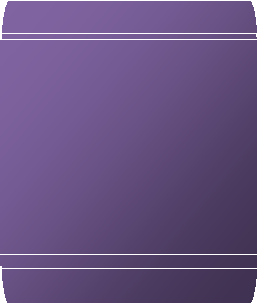 Изјава о мисији интерне ревизије општине Врњачка Бања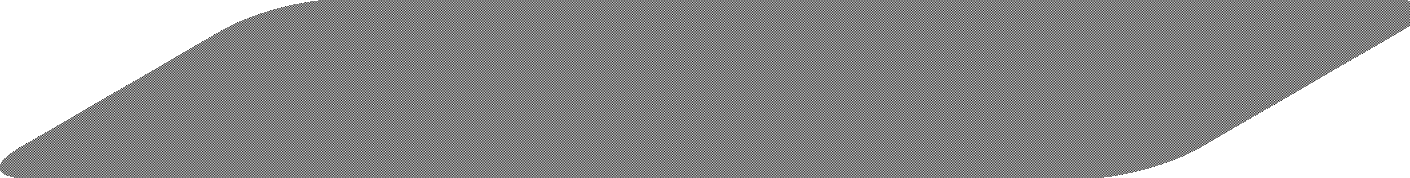 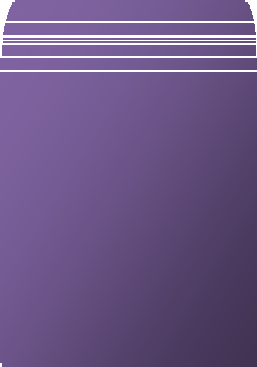 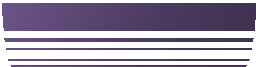 Кроз свој рад ревизије, интерни ревизор	доприноси ефикасном спровођењу политике, програма и активности	како  би се  ефикасно и  економично управљање  ресурсима одстране субјеката ревизије. На тај начин, доприноси увећању вредности за новац за грађане општине Врњачка Бања. Стога помаже руководиоцима да побољшају јавне финансије.На захтев менаџмента- вишег руководства нуди и консултантске активности. Интерна ревизија доприноси промовисању културе у перформансама (економичност, ефикасност и ефективност) са циљем сталног унапређења.ИАС обавља своју активност у складу са прописима којима се уређује интерна ревизија у јавном сектору Републике Србије и са Међународним стандардима за професионалну праксу интерне ревизије.Организација, рад и ресурси интерне ревизије у општини Врњачка БањаИнтерну ревизију у општини Врњачка Бања обавља  интерни ревизор у јавном сектору.Интерни ревизор у општини Врњачка Бања је организационо независтан од делатности које се ревидирају, није део ниједног пословног процеса, а за свој рад је непосредно одговоран председнику општине Врњачка Бања.Функционална независност интерног ревизора обезбеђена је самосталним одлучивањем о подручју ревизије на основу процене ризика, начину обављања ревизија и извештавању о обављеној ревизији.Финансијска средства за рад и усавршавања интерног ревизора општине Врњачка Бања обезбеђена су у буџету општине Врњачка Бања код директног корисника буџета – председника општине.Да би остварио своју мисију, интерни ревизор користи систематичан и структуриран процес, укључујући и детаљну процену ризика ревизије, како би развио своје стратешке планове ревизије за све кориснике јавних средстава у општини Врњачка Бања.Стратешки план ревизије утврђен је за ревизије активности (система-посистема) од стране ревизора. Полазна тачка је унапређење ревидираних субјеката, њихових циљева и кључних ризика са којима се суочавају у постизању стратешких циљева.Стратегијски план ревизије је састављен како би се решили идентификовани ризици где се сматрају значајним.Ревизорски послови се спроводе у случају значајних ризика за субјекта ревизије. У случајевима када су идентификоване слабости у току ревизије, дају се препоруке субјекту ревизије да отклоне слабости у функционисању система. Ове препоруке имају за циљублажавање значајних ризика на економичан и ефикасан начин. Спровођење прихваћених препорука се потврђује кроз континуирано достављање доказа о исправљању слабости, кроз праћење извршења препорука и кроз спровођење ревизијама извршења датих препорука у конкретним ревизијама активности (система-подсистема).Свеукупно мишљење консолидује рад субјеката ревизије у области финансијског управљања и контроле и има за циљ да допринесе припреми достигнућа управљања организацијом.Поред тога, интерни ревизор ће доставити руководиоцу корисника јавних средстава – председнику општине годишњи извештај о стању интерне контроле ревидираних субјекта у текућој години, као и за субјекте ревизије који нису отклонили слабости утврђене и у ранијим периодима.`Консултантске активности се обављају на основу писменог или усменог захтева овлашћеног лица корисника буџетских средстава. Они се прихватају под условом да интерни ревизор има довољно знања у одређеној области . За консултантске активности, интзерни ревизор идентификује питања за разматрање, која нису предмет накнадних ангажмана.Ресурси интерне ревизијеПри утврђивању потреба за ресурсима, односно процена потреба ревизије, користи се процена ревизора да ревизија траје у просеку 30 до 40 ревизор дана.Полази се од основе да је расположиво 200 нето ревизор дана годишње по ревизору. Приликом утврђивања расположивих ревизор дана по једном ревизору, укупан фонд календарских дана у једној години треба умањити за све суботе и недеље, а тако добијен укупан фонд радних дана (260), даље се умањује према табели, са заокружењем наниже од 6 дана .За периода 2023. – 2026. године планирано је годишње 200 ревизор дана односно могуће је обавити 5 до 6 ревизија годишње, пошто су у питању високоризични системи.При припреми плана неопходно је узети у обзир и непредвиђене околности, односно обављање посебних ревизија које није могуће унапред планирати (Ad hoc revizije) . Председник општине Врњачка Бања може у сваком тренутку издати Овлашћење за спровођење ревизије процеса, организационе целине, активности, или функције, и тада је предметна ревизија приоритетна у односу на Стратегијски и Годишњи план интерне ревизије.У доњој табели дат је временски оквир ревизорског ангажовања у току године, на темељу ангажмана једне особе.Екстерни фактори који утичу на резултате интерне ревизијеИнтерни ревизор може да контролише квалитет својих резултата (извештаји ревизије и консултације), међутим он не може да контролише резултате и утицај свог рада.Резултати управљања ризицима зависе од (а) прихватања препорука и(б) о благовременом спровођењу активности ублажавања ризика	од стране субјекта ревизије.Кључни индикатори учинкаТри кључна индикатора учинка су:Извршење годишњег плана ревизије како би се осигурала правовремена покривеност подручја високог ризика,Правовремена достава општег мишљења о финансијском управљању и контроли о стању унутрашње контроле и управљању ризицима,Усклађеност са методологијом и смерницама и међународним стандардима ревизије како би се показало да се интерне ревизије спроведе у складу са стандардима.ДЕО 2.Контролно окружењеКонтролно окружење утврђује "тон" у организацији и утиче на свест запослених о контролама. Представља основу за све друге компоненте интерне контроле, обезбеђујући дисциплину и структуру. Фактори контролног окружења укључују интегритет, етичке вредности и стручност запослених у организацији, филозофију и стил рада руководства, начин на који руководство додељује овлашћења, одговорности и успоставља одговарајуће линије извештавања, и организује и унапређује кадар.Начелник општинске управе је 2015.године донео Одлуку о успостављању система Финансијског управљања и контроле и формирао Радно тело за успостављање система Финансијског управљања и контроле. Потписан је и уговор са екстерним стучном групом СЕВОИ за помоћ при увођењу система Финансијског управљања и контроле који је целости реализован, односно општина Врњачка Бања је успоставила систем финансијског управљања и контроле.Председник општине Врњачка Бања и интерни ревизор су потписали Етички кодекс интерне ревизије и Повељу интерне ревизије која је усклађена са Међународним стандардима за професионалну праксу интерне ревизије.Запослени код корисника буџета општине Врњачка Бања су битна карика функционисања система. Надлежна, ангажована и мотивисана радна снага захтева делотворно и подржавајуће управљање и здраве радне услове.Општина Врњачка Бања има статус правног лица са седиштем у Врњачкој Бањи, у ул. Крушевачка 17а.Органи општине Врњачка Бања су: Скупштина општине, Председник општине, Општинско веће и Општинска управа.Општина Врњачка Бања је оснивач установа као индиректних корисника буџета:Народна библиотека „Др.Душан Радић“Предшколска установа “Радост“ Врњачка Бања,Туристичка организација Врњачка Бања,Спортски центар Врњачка Бања,Културни центар Врњачка БањаОпштинаса стамбена агенција Врњачка Бања,12 месних заједница : МЗ Врњачка Бања, МЗ Ново Село, МЗ Врњци, МЗ Штулац, МЗ Подунавци, МЗ Вранеши, МЗ Грачац, МЗ Вукушица, МЗ Отроци, МЗ Станишинци, МЗ Рсовци, МЗ Руђинци.Други корисници буџета су:Средња школа – УТШ са домом ученика Врњачка Бања,Гимназија Врњачка БањаДом здравља у Врњачкој БањиЦентар за социјални рад Врњачкој БањиОШ „Попински борци“ Врњачка Бања,ОШ „Бане Миленковић“ Ново СелоОШ „Бранко Радичевић“ ВранешиОШ „Младост“ ВрњциЈП „Нови Аутопревоз“ Врњачка Бања,ЈП „Борјак“ Врњачка Бања.ЈКП „Бели извор“ Врњачка Бања;ЈКП „Белимарковац“ Врњачка БањаЈП „Шуме Гоч“ Врњачка БањаЈКП „Бањско зеленило и чистића“ Врњачка бањаФизичка лица, удружења грађана, невладине организације и друге организације која добијају средства из буџета на основу јавних конкурса, позива и пројеката.Корисници средстава пројеката ЕУТабеларни приказ изабраних,   именованих и постављених лица и запослених на неодређено и одређено време код директних и индиректних корисника буџетских средстава општине Врњачка Бања на дан 25.12.2021.године.У оквиру општинске управе образоване су организационе јединице за вршење сродних послова, Правобранилаштво и Кабинет председника општине као посебне организационе јединице.Одсеци у оквиру Општинске управе су:одсек за послове органа општине,одсек за буџет и финансије;одсек за локалну пореску администрацију;одсек за локални економски развој и инвестиције;одсек за урбанизам, еколошке и имовинско правне послове;одсек за општу управу;одсек за привреду и друштвене делатности;одсек за инспекцијске пословеКао посебна организациона јединица образован је Кабунет председника општине.Извршну функцију у општини врши председник општине, који се бира на период од четири године, непосредним и тајним гласањем.Прописи и друга регулатива општине Врњачка БањаУстав Републике СрбијеЗакон о територијалној организацији Републике Србије,Закон о локалној самоуправи,Закон о локалним изборима,Закон о буџетском системуЗакон о финансирању локалне самоуправе,Закон о накнадама за коришћење јавних добараЗакон о порезу на имовину-Закон о пореском поступку и пореској администрацијиЗа локалну самоупарву су веома важни и:закони који регулишу поједине области и којима се општинама и градовима поверавају послови из надлежности Републике – често се називају „секторским законима“ и закони који уређују начин поступања органа локалне самоуправе :.Правни оквир за локалну самоуправу у Србији уоквирује ратификована Европска повеља о локалној самоуправиУ примени су следећа стратешка документа:Статут општине Врњачка Бања;Стратегија локалног одрживог развоја општине Врњачка Бања за период 2013-2023План јавног здравља 2019-2029програм развоја туризма 2022 – 2025-план развоја општине  Врњачка Бања 2021-2027-Стратегија пољопривреде и руралног развоја општине општине Врњачка Бања 2014 - 2024-Стратегија управљања ризицима у општини   за 2021 годинуПословни процес/ активности корисника буџета општине Врњачка БањаУ изради Стратешког плана идентификовани су пословни процеси/активности корисника буџета општине Врњачка БањаПословни процеси/активности корисника буџета општине Врњачка бања утврђени су на осниову:Стратегије управљања ризицима у општини Врњачка Бања бр.217-32/21 од 29.04.2021.г.Правилника о организацији и систематизацији радних места у Општинској управи општине Врњачка Бања;Разговора са руководством општине;идентификовања подручја и процеса од општег значаја за општину у којима побољшање ефективности и јачање унутрашњих контрола могу резултирати значајним укупним користима за целу организацију.Пословни процеси/активности	су класификовани према функцији коју имају у систему интерних контрола на:оперативне (финансијске),административне (одељења и службе општинске Управе) иинформационе системе.При идентификацији пословних процеса/активности,дефинисани су пословни процеси/активности који покривају све циљеве и активности директних, индиректних и других корисника буџетских средстава општине, који могу бити субјекти ревизије.Пословни процеси/активности корисника буџета општине Врњачка Бања:Кључни циљеви и ризици пословних процеса / активностиУ табеларном приказу наведени су кључни циљеви и ризици пословних процеса/активности утврђени на основу теоријских и искуствених сазнања, субјективне процене и разговора са запосленима и руководством.ДЕО 3Системи ревизијеСистеми/предмети ревизије у општини Врњачка Бања су системи који покривају све циљеве и активности директних и индиректних корисника јавних средстава једне локалне самоуправе.Број система / предмета ревизије је рационалан и са њим се може лако управљати.Процена ризика система ревизијеУ складу са усвојеном Стратегијом ризика, ризици с којима се суочава општина су нарочито све :што може довести до незадовољавања интереса и права грађана;што може наштетити угледу општине и смањити поверење јавности; неправилно и незаконито пословање,неекономично, неефикасно или неделотворно управљање јавним средствима;непредузимање мера за наплату потраживања;непоуздано извештавање;	неспособност реаговања на промењене околности или неспособност управљања у промењеним околностима на начин који спречава или максимално смањује неповољне ефекте на пружање јавних услуга.У процени приоритета, коришћен је приступ израчунавања индекса ризика, заснован на субјективној процени.Тежина фактора ризика (релативан значај - ранг) се одређује на бази утврђених параметара за сваки систем појединачно.Вредновање ризика се врши на начин да се сваки систем вреднује на темељу сума Индекса ризика И(р) који је утврђен као производ фактора ризика Ф(р) и тежине фактора ризика Т(р), за сваку од утврђених детерминанти материјалности система (како приказује доле наведена формула):И(р)= Ф(р) x Т(р) тј. И=∑И(р)Као фактори ризика узети су следећи показатељи:број запослених у систему,Осетљивост системаУтицај на здравље и безбедност грађана и запосленихфинансијски утицај,успостављање и функционисање система ФУК-а иквалитет унутрашњих контролаОцена система носи следеће вредности од 1-5:Број запослених – број лица која су укључена у процес приказани по дирекним, индиректним и другим корисницима буџета ( од 1-2 оцена 1; од 3-5 оцена 2; од 6-8 оцена 3; од 9-11 оцена 4; 12 и више оцена 5) ,Осетљивост система – оцена 1-5 у зависности колико је систем подложан: унуташњем, спољашњем и политичком утицају.утицај на здравље и безбедност грађана и запослених- оцене од 1-5 у зависности да ли савојим деловањем или неделовањем процес утиче на безбедност и здравље грађанафинансијски утицај – оцена од 1-5 у зависности колико учешће има процес у буџету општине (до 2% оцена 1; од 2% до 6% оцена 2; од 6% до 15% оцена 3; од 15% до 50% оцена 4;преко 50% оцена 5 )успостављање и функционисање система ФУК-а – оцена од 1-5 у зависности да ли је успостављен систем ФУК-а и у којој је фази имплементације( оцена 5 – није успостављен систем, оцена 4 – донета Одлука о успостављању система, Формирано радно тело и утврђени процеси, оцена 3- утврђене процедуре и доснет регистар ризика за сваки процес; оцена 2- сваки запослени је упознат са процедурама и начином управљања ризицима; оцена 1- систем фука је имплементиран и стално се унапређује) ,квалитет интерних контрола - оцена од 1-5 у зависности колико је у извештајима екстерне ревизије и других стучних лица утврђено неправилности за конкретан процес.Вредновањем фактора ризика за сваки систем, извршено је рангирање система на:-високоризичне системе - ∑И(р)≥50-средњеризичне системе - ≥49∑И(р) ≤30-нискоризичне системе ∑И(р)≤29Систем Планирање, припрема и извршавање	буџета и финансијских плановаНабавкеФинансијско-рачуноводствени системиЗараде и друга примања запосленихПриходи и примањаРасходи и издациУправљање пројектимаПриказ оцене ризика по корисницима буџета и системима:ДИРЕКТНИ КОРИСНИЦИ – Скупштина општине, Председник општине, Општинско веће, Општински правобранилац и Општинска управаИндиректни корисници буџета општине Врњачка Бања: ПУ „Радост“ Врњачка БањаТурисНароМесне заједнице општине Врњачка БањаУстанова Културни центар Врњачка БањаУстанова Спортски центар Врњачка БањаОпштинска стамбена агенцијаДруги корисници буџета општине Врњачка Бања:Центар за социјални радОсновнеСредњеДом ЗдрЈавна и кПројектиПлан ревизије за трогодишњи период од 2023 - 2026План ревизије за 2023. годину1. Општинска управа Врњачка Бања- ревизија јавних набавки            2.Ревизија система извештавања и рачуноводства- Установа Туристичка                                         организација Врњачка Бања3.Саветодавне ревизије према корисницима буџета и другим лицима по захтеву4.Ревизије по захтеву председника (Ad hoc revizije)Стратешки циљеви интерне ревизије за 2023.годинуПлан ревизије за 2024. годинуПопис имовине у оквиру консолидованог рачута трезора за 2023.годину- саветодавна ревизијаЗараде и друга примања запослених – подсистем накнаде и друга примања запослених код дирекног корисника ОУУправљање пројектима – подсистем Извршење уговора о капиталнипројектима код директног корисника буџета ОУСаветодавне ревизије према корисницима буџета и другим лицима по захтевуРевизије по захтеву председника (Ad hoc revizije)Стратешки циљеви интерне ревизије за 2024.годинуПлан ревизије за 2025. годинуПопис имовине у оквиру консолидованог рачута трезора за 2024.годину- саветодавна ревизијаПриходи и примања – подсистем приходи за услугу боравка деце у ПУ“Радост“ Врњачка БањаСаветодавне ревизије према корисницима буџета и другим лицима по захтевуРевизије по захтеву председника (Ad hoc revizije)Стратешки циљеви интерне ревизије за 2025 .годинуПлан ревизије за сваку годину може се изменити након ревизије оцене ризика система која се врши на крају сваке пословне године.ДЕО 4.Циљеви ревизијеЦиљеви контрола за сваки систем ревизије дефинисани су у Приручнику интерне ревизије у Републици Србији у делу Алати-интерне ревизије. Циљеви ревизије дефинишу се у Плану конкретне ревизије, Нацрту извештаја и Извештају.Ризици ревизијеЗа сваки циљ контрола/ревизије у појединачној ревизији интерни ревизор утврђује ризике ревизије који се наводе у Плану конкретне ревизије, Нацрту извештаја и Извештају.Приступ и технике ревизијеРевизија система/подсистема ће се вршити коришћењем техника:метода интервјуа,тестирање документације,провера физичких доказа ипосматрање на лицу места.15.ПраћењеПраћење извршења препорука датих у ревизији конкретних система/подсистема, интерни ревизор врши методом праћења, попуњеног и овереног од стране руковориоца субјекта ревизије, Плана извршења препорука и кроз спровођење ревизије извршења датих и прихваћених препорука конкретног система/подсистема.16. ИзвештавањеИнтерни ревизор доставља следеће извештаје:Председнику општине Врњачка Бања-годишњи извештај о раду интерне ревизијеИзвештај о резултатима сваког појединачног ревизорског ангажманаПериодичне извештаје о напредку у споровођењу годишњег плана интерне ревизијеИзвештај о адекватности ресурса  за обављање интерне ревизијеПрипрема годишњи извештај о раду интерне ревизије, коришћењем упитника објављеног на интернет презентацији Министарства финансија-Централне јединице за хармонизацију и доставља га председнику општине на одобравање и достављање Централној јединици за хармонизацију у прописаном року.Нацрти извештаја и извештаја за сваку ревизију система/подсистема припремају се у складу са смерницама датим у Међународном стандарду интерне ревизије.17.Спољне комуникацијске активностиВећина комуникацијских активности интерног ревизора је „унутрашње природе“.Екстерна комуникација ограничена на контакте са професионалним телима у области ревизије и државним органима овлашћеним за предлагање прописа и удружењима по њиховом захтеву уз одобрење корисника јавних средстава-председника општине.Интерни ревизор општине Врњачка Бања, сарађује са Централном јединицом за хармонизацијуМинистарства финансија, успоставља сарадњу са Државном ревизорском институцијом и другим институцијама ради унапређења рада и професионалног развоја интерног ревизора.П о т п и с н и ц иИнтерни ревизор                                                                                     Председник општине________________                                                                                  ___________________Гордана Узуновић                                                                                     Бобан ЂуровићПРОЦЕНАБРОЈАРЕВИЗОРДАНАНАГОДИШЊЕМНИВОУУкупно радних дана260260260260260260Одмори303030303030Празници999999Обука10Праћење спровођења препорука (follow up)9Ажурирање стратегијских и годишњих планова интернеревизије2НАЗИВ ДИРЕКНИХ И ИНДИРЕКТНИХ КОРИСНИКАИзабра на лицаИме нова на и пост ављ ена лицаЗапослени на неодређено времеЗапослени на одређено ВремеУговори о привремени м и повременим пословимаУкупан број запосленихи ангажованих лица1234561Скупштина општине21---32Председник општине и општинско веће22--43Општинска управа-831251004Правобранион општине Врњачка бања-22--41Предшколска установа-83181012Народна библиотека82103Културни центар-144-184Општинска стамбена агенција--84-125Туристичка организација Врњачка Бања-113-146Спортски центар14317УКУПНО (1-5)( 6)432224652735Редни бројПословни процеси/активности1Припрема, планирање и извршење буџета2Приходи и примања3Расходи и издаци4Јавне набавке5Попис имовине6Извештавање7Информациони системи8Процесе праћења, усклађивања и примене аката9Процес праћења и спровођења пописа10Процес обављања имовинско-правних послова11Процес урбанистичких и грађевинских послова12Процес припреме и спровођења пројеката локалног развоја13Реализација капиталних пројеката и пројеката ЕУ14Процес управљања људским ресурсимаНазив пословног процеса/акти вностиКључни циљеви пословног процеса /	активностиКључни ризици пословног процеса /	активности1.Да је буџет општине Врњачка Бања иРизик везан за репутацију – Скуштина општине је распуштена пре истека мандата одборника и против одговорног лица су покренут прекршајни поступак што утиче на негативан публицитет руководеће структуреРегулаторни ризик – за прва три месеца фискалне године је уведено привремено финансирањеСтратегијски ризик – збогфинансијски планови индиректнихРизик везан за репутацију – Скуштина општине је распуштена пре истека мандата одборника и против одговорног лица су покренут прекршајни поступак што утиче на негативан публицитет руководеће структуреРегулаторни ризик – за прва три месеца фискалне године је уведено привремено финансирањеСтратегијски ризик – збогкорисника планиран и припремљен уРизик везан за репутацију – Скуштина општине је распуштена пре истека мандата одборника и против одговорног лица су покренут прекршајни поступак што утиче на негативан публицитет руководеће структуреРегулаторни ризик – за прва три месеца фискалне године је уведено привремено финансирањеСтратегијски ризик – збогскладу са буџетским календаромРизик везан за репутацију – Скуштина општине је распуштена пре истека мандата одборника и против одговорног лица су покренут прекршајни поступак што утиче на негативан публицитет руководеће структуреРегулаторни ризик – за прва три месеца фискалне године је уведено привремено финансирањеСтратегијски ризик – збоглокалне власти.Ризик везан за репутацију – Скуштина општине је распуштена пре истека мандата одборника и против одговорног лица су покренут прекршајни поступак што утиче на негативан публицитет руководеће структуреРегулаторни ризик – за прва три месеца фискалне године је уведено привремено финансирањеСтратегијски ризик – збогПрипрема, планирање и извршење буџета2.Да је у буџет општине Врњачка Бања и финансијски планови индриректних корисника буџета планиран у складу са Упутством о изради буџета, фискалномстратегијом и законима који уређују овуРизик везан за репутацију – Скуштина општине је распуштена пре истека мандата одборника и против одговорног лица су покренут прекршајни поступак што утиче на негативан публицитет руководеће структуреРегулаторни ризик – за прва три месеца фискалне године је уведено привремено финансирањеСтратегијски ризик – збогобласт.Ризик везан за репутацију – Скуштина општине је распуштена пре истека мандата одборника и против одговорног лица су покренут прекршајни поступак што утиче на негативан публицитет руководеће структуреРегулаторни ризик – за прва три месеца фискалне године је уведено привремено финансирањеСтратегијски ризик – због3.	Програмски	циљеви	буџета	су уРизик везан за репутацију – Скуштина општине је распуштена пре истека мандата одборника и против одговорног лица су покренут прекршајни поступак што утиче на негативан публицитет руководеће структуреРегулаторни ризик – за прва три месеца фискалне године је уведено привремено финансирањеСтратегијски ризик – збогскладу са стратегијским циљевима ЈЛСДа је извршење буџета општине Врњачка Бања и финансијских планова индиректних корисника буџета у складу са приоритетима и у износу планираних апроприацијама у буџету.Извршење буџета и финансијских планова се врши на основу правних аката и у складу са правима и овлашћењимаувођења привременог финансирања и Стратешки циљеви локалне самоуправе су остварени у мањем обиму од планиранихОперативни ризик – Услуге према корисницима због планирања буџета супротно утврђеним потребама и приоритетима индиректних корисника се пружају у мањем обиму или се никако не пружају.Финансијски ризик који има финансијску основу злоупотребе финансијских ресурса и покретања одговорности против доносиоца одлука.Ризик везан за управљање - покретања одговорности против руководећих лицаРизик везан за уговоре - због недостатка контрола дошло је до неизвршавања уговорених обавезаОперативни ризик - ризик који утиче на остваривање општег интереса на територији општине.Назив пословног процеса/активностиКључни циљеви пословног процеса /	активностиКључни ризици пословног процеса /	активностиПриходи и примања1.Приходи у буџету супланирани у складу са1.Интерна акта којима суутврђени приходи ЛС нисупрописима,интерним актима и Упутствому складу са прописима који уређују ову област2.Планирани приходи у буџету су остварени 100%2.Приходи у буџету су планирани супротно Упутству и у већем износу од реалног3.Надлежно одељење/ одсек за утврђивање и наплату изворних прихода не спроводи све процедуре везане за наплату изворних прихода4.Приходи се не уплаћују на прописане уплатне рачунеНазив пословног процеса/активностиКључни циљеви пословног процеса /	активностиКључни ризици пословног процеса /	активностиРасходи и издаци1.Расходи и издаци су планирани у складу са1.Расходи и издаци су планирани у већем обиму одпрописима и Упутствомпланираних прихода и расхода2.Извршавање расхода и издатака се врши у складу са прописима, утврђеним приоритетима и уговоримаРасходи и издаци нису у складу са утврђеним приоритетима и квотамаРасходи и издаци се извршавају у већем обиму од одобреног4. Расходи и издаци се извршавају без спроведеног поступка ЈН и без потписаног уговора5. Расходи и издаци се извршавају супротно уговореним обавезама1.Субвенције се одобравају супротно прописима и препорукама и извршавају се без детаљно утврђеног плана субвенцијаНазив пословног процеса/активностиКључни циљеви пословног процеса /	активностиКључни ризици пословног процеса /	активности1.Јавне набавке у општини1.Стратегијски ризик –Јавне набавкеВрњачка Бања се извршавајуЦиљеви локалнена основу Плана набавки и усамоуправе су остваренискладу са прописима којиделимично/ нисууређују ову областспроведене све јавненабавке и нису извршенесве капиталне инвестиције јер због лоше процењене вредности не стигне ниједна понудаФинансијски ризик – Одговорно лице корисника јавних средстава је преузело и извршило обавезу супротно закону о јавним набавкама и закону о буџетском систему, извршене су обавезе према добављачу, пружаоцу услуга или радова у већем обиму од уговорене.Ризик везан за прописе – Поступак планирања и спровођења фаза јавних набавки спроводи се супротно прописима који уређују поступак јавних набавкиРизик везан за уговоре – Испоручена роба, услуге или радови су лошијег квалитета, у мањем обиму од уговорених и по већој цени од уговорене.Назив пословногпроцеса/активноКључни циљеви пословногКључни ризици пословногстипроцеса /	активностипроцеса /	активностиПопис имовинеДа је попис имовине и обавеза извршен у прописаном и утврђеном рокуДа је пописана и евидентирана сва покретна и непокретна имовина која је у власништву општине.Књиговодствено стање је усклађено са стварним стањемНису образоване комисије за попис имовине и обавезаКомисија не утврђује стварно стање имовине и обавезаНадлежно одељење није извршило усклађивање евиденције и стања главне књиге са дневником и помоћних књига са главном књигомНадлежно одељење је доставило пописним комисијама листе са унетим количинама и вредностимаНазив пословног процеса/активностиКључни циљеви пословног процеса /	активностиКључни ризици пословног процеса /	активности1.Финансијски извештаји су1.Недовољан број стручногФинансијско извештавањетачни, поуздани и достављени у прописаном рокукадра2.Евиденција у пословним књигама је нетачна инеажурна3.Ризик од превареНазив пословног процеса/активностиКључни циљеви пословног процеса / активностиКључни ризици пословног процеса/	активности1. Рачунарска опрема1.Неисправна и застарелаИнформациони системииспуњава основне услове за радрачунарска опрема2.софтвери нису легални и2.ИТ мрежанеиспуњавају прописане елементефункционише несметано3.Подаци из сервера и софтвера се3.Сви системи/процесинеовлашћено бришу и исправљајуимају прописане софтвере4.Избрисани пословни подаци из софтвера4.Приступ серверу исофтверима је у складуса овлашћењима5. Подаци из софтвера себекапују у складу сапрописима и смерницамаНазив пословног процеса/активностиКључни циљеви пословног процеса /	активностиКључни ризици пословног процеса /	активности1.Сви интерни акти су уИнтерна акта нису у складу са прописима који уређују предметну областРизик по репутацију руководиоца и ризик од одговорностиНедовољан број стручног кадра на пословима припреме и усклађивања интерних акатаНадлежни органи не достављају СО редовне извештаје о примени интерних акатаПроцесе праћења, усклађивања и примене акатаскладу са прописима који уређују предметне области и доступни су грађанимаИнтерна акта нису у складу са прописима који уређују предметну областРизик по репутацију руководиоца и ризик од одговорностиНедовољан број стручног кадра на пословима припреме и усклађивања интерних акатаНадлежни органи не достављају СО редовне извештаје о примени интерних аката2.Извештаји о примениИнтерна акта нису у складу са прописима који уређују предметну областРизик по репутацију руководиоца и ризик од одговорностиНедовољан број стручног кадра на пословима припреме и усклађивања интерних акатаНадлежни органи не достављају СО редовне извештаје о примени интерних акатааката су припремљени иИнтерна акта нису у складу са прописима који уређују предметну областРизик по репутацију руководиоца и ризик од одговорностиНедовољан број стручног кадра на пословима припреме и усклађивања интерних акатаНадлежни органи не достављају СО редовне извештаје о примени интерних акатаразматрани најмање једномИнтерна акта нису у складу са прописима који уређују предметну областРизик по репутацију руководиоца и ризик од одговорностиНедовољан број стручног кадра на пословима припреме и усклађивања интерних акатаНадлежни органи не достављају СО редовне извештаје о примени интерних акатагодишњеИнтерна акта нису у складу са прописима који уређују предметну областРизик по репутацију руководиоца и ризик од одговорностиНедовољан број стручног кадра на пословима припреме и усклађивања интерних акатаНадлежни органи не достављају СО редовне извештаје о примени интерних аката3.Извршни органи општинеИнтерна акта нису у складу са прописима који уређују предметну областРизик по репутацију руководиоца и ризик од одговорностиНедовољан број стручног кадра на пословима припреме и усклађивања интерних акатаНадлежни органи не достављају СО редовне извештаје о примени интерних акатаВрњачка бања најмањеИнтерна акта нису у складу са прописима који уређују предметну областРизик по репутацију руководиоца и ризик од одговорностиНедовољан број стручног кадра на пословима припреме и усклађивања интерних акатаНадлежни органи не достављају СО редовне извештаје о примени интерних акатаједном годишњеИнтерна акта нису у складу са прописима који уређују предметну областРизик по репутацију руководиоца и ризик од одговорностиНедовољан број стручног кадра на пословима припреме и усклађивања интерних акатаНадлежни органи не достављају СО редовне извештаје о примени интерних акатаизвештавају СО о примениИнтерна акта нису у складу са прописима који уређују предметну областРизик по репутацију руководиоца и ризик од одговорностиНедовољан број стручног кадра на пословима припреме и усклађивања интерних акатаНадлежни органи не достављају СО редовне извештаје о примени интерних акатааката и прописа које су уИнтерна акта нису у складу са прописима који уређују предметну областРизик по репутацију руководиоца и ризик од одговорностиНедовољан број стручног кадра на пословима припреме и усклађивања интерних акатаНадлежни органи не достављају СО редовне извештаје о примени интерних акатанадлежности скупштинеИнтерна акта нису у складу са прописима који уређују предметну областРизик по репутацију руководиоца и ризик од одговорностиНедовољан број стручног кадра на пословима припреме и усклађивања интерних акатаНадлежни органи не достављају СО редовне извештаје о примени интерних акатаНазив пословног процеса/активностиКључни циљеви пословног процеса /	активностиКључни ризици пословног процеса /	активностиПроцес обављања имовинско-правних послова1.Процедура добијања грађевинске дозволе се врши у складу са прописима1.Грађевинске дозволе сеиздају без потребне документације и супротно2.Подносилац захтева остварује своје право у законски прописаном рокупрописаним условима и супротно просторном иурбаничком плану3.Решени сви имовинско- правни односи2. Жалбе странака се не4.Јавна имовина евидентирана у складу са прописимарешавају у складу са прописима и у утврђенимроковимаНе постоји уредна документација о куповини земљиштаИмовина у власништву локалне самоуправе није приведена намениРепубличкој дирекцији за имовину се не достављају тачни подациНазив пословногпроцеса/активностиКључни циљеви пословног процеса / активностиКључни ризици пословног процеса / активностиПроцес озакоњењаиграђевинске инспекцијеСви нелегално изфрађени објекти су евидентиранида се сви нелегално изграђени објекти који испуњавају одређене законске услове приведу озакоњењуСпречавање нелегалне градњеПодизање свести легалних токова градњеНе постоји тачна и уредна евиденција свих нелегално изграђених објеката на територији општине Врњачка Бањанезаинтересованост грађана за поступак озакоњењаповећан број нелегално изграђених објеката на територији општине Врњачка БањаНема заинтересованих стручних кадрова за обављање посла грађевинског инспектораПрописи којима се уређује ова област нису примењиви на територији локалне самоуправеНазив пословног процеса/активностиКључни циљеви пословног процеса /	активностиКључни ризици пословног процеса /	активности1.Развијена свест вишег1.Недовољно развијенаруководства о значајусвест о значају и потребиПроцес припреме и спровођења пројеката локалног развојалокалног економског развоја2.Велики број прихваћених илокалног економског развоја2.Недовољно обучени запослени на изради пројектаодобрених пројеката3.Реализација пројеката ни је у складу са апликационим формуларима.Назив пословног процеса/активностиКључни циљеви пословног процеса /	активностиКључни ризици пословног процеса /	активности1.Побољшање квалитета1.Недостатак стручногРеализација капиталних пројеката и пројеката ЕУживота локалног становништа2.Економско и инвестиционо оснаживањекадра за припрему и имплементацију капиталних пројеката и пројеката ЕУлокалне заједнице2.Није донет План3.Извештаји о реализацијикапиталних инвестицијапројекта ЕУ су прихваћени и3.У Одлуци о буџету нисуодобренипредвиђена средства изфондова ЕУ4.Раскид уговора у токуспровођења пројекта5.Евидентирање општинеВрњачка Бања од странеЕвропске комисије на листунепожењних ЛС зафинансирање из средставаЕУНазив пословног процеса/активностиКључни циљеви пословног процеса / активностиКључни ризици пословног процеса /	активности1.Процес управљањаКадровски план није донет у прописаном рокуПерсонални досијеи не садрже прописану документацијуУговори о привременим и повременим пословима се продужавају супротно законуПријем у радни однос новозапослених се врши без добијене сагласности надлежне комисије и без расписаног јавног или интерног конкурса.Процес управљања људским ресурсимаљудским ресурсима севрши у складу са ОдлукомКадровски план није донет у прописаном рокуПерсонални досијеи не садрже прописану документацијуУговори о привременим и повременим пословима се продужавају супротно законуПријем у радни однос новозапослених се врши без добијене сагласности надлежне комисије и без расписаног јавног или интерног конкурса.о максималним бројемКадровски план није донет у прописаном рокуПерсонални досијеи не садрже прописану документацијуУговори о привременим и повременим пословима се продужавају супротно законуПријем у радни однос новозапослених се врши без добијене сагласности надлежне комисије и без расписаног јавног или интерног конкурса.запослених и КадровскимКадровски план није донет у прописаном рокуПерсонални досијеи не садрже прописану документацијуУговори о привременим и повременим пословима се продужавају супротно законуПријем у радни однос новозапослених се врши без добијене сагласности надлежне комисије и без расписаног јавног или интерног конкурса.планомКадровски план није донет у прописаном рокуПерсонални досијеи не садрже прописану документацијуУговори о привременим и повременим пословима се продужавају супротно законуПријем у радни однос новозапослених се врши без добијене сагласности надлежне комисије и без расписаног јавног или интерног конкурса.2.Евиденција оКадровски план није донет у прописаном рокуПерсонални досијеи не садрже прописану документацијуУговори о привременим и повременим пословима се продужавају супротно законуПријем у радни однос новозапослених се врши без добијене сагласности надлежне комисије и без расписаног јавног или интерног конкурса.запосленима је тачна иКадровски план није донет у прописаном рокуПерсонални досијеи не садрже прописану документацијуУговори о привременим и повременим пословима се продужавају супротно законуПријем у радни однос новозапослених се врши без добијене сагласности надлежне комисије и без расписаног јавног или интерног конкурса.ажурнаКадровски план није донет у прописаном рокуПерсонални досијеи не садрже прописану документацијуУговори о привременим и повременим пословима се продужавају супротно законуПријем у радни однос новозапослених се врши без добијене сагласности надлежне комисије и без расписаног јавног или интерног конкурса.3.Пријем новозапосленихКадровски план није донет у прописаном рокуПерсонални досијеи не садрже прописану документацијуУговори о привременим и повременим пословима се продужавају супротно законуПријем у радни однос новозапослених се врши без добијене сагласности надлежне комисије и без расписаног јавног или интерног конкурса.се врши у складу саКадровски план није донет у прописаном рокуПерсонални досијеи не садрже прописану документацијуУговори о привременим и повременим пословима се продужавају супротно законуПријем у радни однос новозапослених се врши без добијене сагласности надлежне комисије и без расписаног јавног или интерног конкурса.законском процедуромКадровски план није донет у прописаном рокуПерсонални досијеи не садрже прописану документацијуУговори о привременим и повременим пословима се продужавају супротно законуПријем у радни однос новозапослених се врши без добијене сагласности надлежне комисије и без расписаног јавног или интерног конкурса.Назив пословног процеса/активностиКључни циљеви пословног процеса /	активностиКључни ризици пословног процеса /	активности1.Смрт људи приликомВанредне ситуације1.Заштита људских животаприродних непогода2. Заштита јавне имовине и имовине грађана2.Појава великог бројаклизишта и урушавање3. Уређени водотокови првог и другог редаобјеката3.Изливање река, речица и4. Усвојена прописана документација и акта деловања у ванредним ситуацијапотока4.Нису јасно дефинисане дужности и одговорностислужби5.Не постоје плановиевакуације у објектима укојима је то законскаобавезаНазив пословног процеса/активностиКључни циљеви пословног процеса /	активностиКључни ризици пословног процеса /	активностиДонацијеЕвидентирање донација у пословним књигама се врши у складу са прописимаКоришћење донација је у складу са УговоримаНе постоје уговори о донацијаУ пословним књигама нису евидентирани роба и финансијска средства од донација3. не постоји уредна и тачна евиденција о коришћењу донацијаНазив пословногКључни циљеви пословногКључни ризици пословногпроцеса/активностипроцеса /	активностипроцеса /	активности1.Услуге локалне самоуправе1.	Финансијска средстваПроцес пружања услугасу доступне свим грађанимаза пружање квалитетнихграђанима и заинтересованим странама2. Цене услуга су формиране у складу са прописимауслуга грађанима супланирана и одобрена у мањем износу од стварних2. Квалитет услуга је напотребависоком нивоу2.	Продужена применазакона о забранизапошљавања3.	Цене услуга нисуутврђене у складу сапрописима и нису доступнеграђанима4.	Управљањеобјектима и мрежом се неврши на економичан,ефикасан и ефективанначин5.	Имовина којима сепружа услуга немајуупотребну дозволу.Назив пословног процеса/активностиКључни циљеви пословног процеса /	активностиКључни ризици пословног процеса /	активностиРизик везан за прописе-Планирање, доношењеи извршење Програма пословања1.Програм пословања планиран и донет у прописаном року и у складу са прописима и упутствуЈКП не поштује прописе којима се дефинишеобавезност транспарентности у раду,2.Програм пословања и друга акта су доступна грађанимакао и доношењенм акатанаод стране ненадлежних3.Остварење прихода и извршење расхода је у складу са Програмом пословањаоргана и примена тих акатаОперативни ризик -грађани нису упознати којасу њихова права и обавезе ускладу са актимаРизик везан за управљање– односи се наодговорности руководиоцаЈКП и руководиоца ЈЛСФинансијски ризик –избршавање расхода којинису планирани и одобрениу Програму пословања, каои преузимање обавеза безспроведеног поступка јавненабавкеРизик везан за уговоре –расходи се извршавају безуговорене	обавезе	исупротно уговоримаНазив пословног процеса/активностиКључни циљеви пословног процеса /	активностиКључни ризици пословног процеса /	активностиПроцес канцеларијског пословања1.Канцеларијско пословање се врши у складу са прописима које уређују ту област,Не постоје контроле од стране локалне самоуправе,Лоша организационаструктура запослених уОпштинској управи3. Предмети се заводесупротно Упутству оканцеларијском пословањуу државним органимаНазив пословног процеса/активностиКључни циљеви пословног процеса / активностиКључни ризици пословног процеса /	активностиПроцес архивирања1.Руковање са архивираним регистратурским материјалом је у складу са прописим,а који уређују овуРокови чувања регистратурског материјала нису у складу са прописаним роковимаНеовлашћена лица имају приступобластархивском материјалуИзлучивање безвредног регистратурског материјала се врши супритно прописаној процедуриГубитак финансијских средстава због дупло исплаћених накнада грађанима и другим заинтересованим лицима.СИСТЕМИ РЕВИЗИЈЕПланирање, припрема и извршавање	буџета и финансијских плановаНабавкеФинансијско-рачуноводствени системиЗараде и друга примања запосленихПриходи и примањаРасходи и издациПопис имовинеУправљање ванредном ситуацијомУправљање пројектимавредностБрој запослени х лица у системуУтицај на здравље и безбрдност грађанаОсетљиво стсистемаФинансијски утицајУспостављен систем ФУК-аКвалитет интерних контролаДиректни15   9                                                  9Скупштина99корисници1,91%Председник иопштин.веће2,19%Правобранилац0,92%Општинскауправа 14,00Укупно 19,02%15ПУ «РАДОСТ»9999,39699ТО9999,46%699БиблиотекаЦентар за социјални ра6661,56%369БиблиотекаЦентар за социјални ра3390,48%353Основна школа6663.15%666Средња школа6661,26%363Дом здрављаКултурни центар6960,9%363Дом здрављаКултурни центар9993,29%669Спортски центар91533,33669ОСАМесне заједнице91532,64%669ОСАМесне заједнице6932,73%639пројектиКомунална предузећа3151511,059015пројектиКомунална предузећа91593,73%669Укупан индекс ризикаДиректни кориснициУкупан индекс ризикаДиректни корисници66ВПУ Радост51ВТО51ВБиблиотекаЦентар за социјални рад36СБиблиотекаЦентар за социјални рад26НОсновне школе36ССредње школе30СДом здрављаКултурни центарСпортски центар33СДом здрављаКултурни центарСпортски центар48СДом здрављаКултурни центарСпортски центар48СОСА48СМесне заједнеце36СВредностБрој запослени х лица у системуУтицај на здравље и безбедност запослених и грађанаОсетљивост СистемаФинансијски утицајУспостављен систем ФУК-аКвалитет унутрашњи х контролаДиректни корисници109151599ПУ Радост56101099ТО566666БиблиотекаЦентар за социјални ра533333БиблиотекаЦентар за социјални ра339333Основне школе393633Средње школе393333Дом здрављаКултурни центарСпортски центар996333Дом здрављаКултурни центарСпортски центар633333Дом здрављаКултурни центарСпортски центар693633ОСА666633Месне заједнице393633Пројекти99151533Комунална предузећа1599633Укупан индекс ризикаДиректни кориснициУкупан индекс ризикаДиректни корисници69ВПУ Радост49СТО35СБиблиотекаЦентар за социјални ра20НБиблиотекаЦентар за социјални ра24НОсновна школа27НСредња школа24НДом здрављаКултурни центарСпортски центар33СДом здрављаКултурни центарСпортски центар21НДом здрављаКултурни центарСпортски центар30СОСА30СМесне заједнице27НПројекти54ВКомунална предузећа45СВредностБрој запослени х лица у системуУтицај на здравље и безбедност запослених и грађанаОсетљиво стсистемаФинансијски утицајУспостављен систем ФУК-аКвалитет интерних контролаДиректни936Председник и69кориснициопштин.веће2,55%Правобранилац 1,36%Општинска управа14,16Укупно 20,02%15ПУ Радост66612,22966ТО6334,23%663Библиотека6331,46%363Центар за6630,58%63социјални ра3Основне школе6663.55%633Средње школе6661,21%333Дом здравља6990,9%333Културни6333,08%63центар6Спортски6963,2063центар6ОСА6692,4%663Месне заједнице3362,73%603Пријекти33911,05906Комнунална6393,73%36предузећа6Укупан индекс ризикаДиректни кориснициУкупан индекс ризикаДиректни корисници48СПУ Радост39СТО27НБиблиотека24Центар за социјални раНЦентар за социјални ра27НОсновна школа30ССредња школа27НДом здрављаКултурни центарСпортски центар33СДом здрављаКултурни центарСпортски центар27НДом здрављаКултурни центарСпортски центар36СОСА36СМесне заједнице21НПројектиКомунална предузећа30СПројектиКомунална предузећа33СВредностБрој запослени х лица у системуУтицај на здравље и безбедност запослених иОсетљивост системаФинансијски утицајУспостављен систем ФУК-аКвалитет унутрашњих контролаграђанаДиректни корисници106153333333151566666Скупштина 1,79%Председник о опш.веће2,15%Правобранилац1,79%Општинска управа33,81%Укупно 39,54%1599ПУ Радост10115333333315156666636,33%15666666666666ТО14633333331515666665,03%6666666666666БиблиотекаКултурни центарСпортски центар10633333331515666663,59%6666666666666БиблиотекаКултурни центарСпортски центар18933333331515666666,47%9666666666666БиблиотекаКултурни центарСпортски центар17933333331515666666,11%6666666666666ОСА12933333331515666664,31%6666666666666Укупан индекс ризикаДиректни кориснициУкупан индекс ризикаДиректни корисници66ВПУ Радост60ВТО33СБиблиотекаКултурни центар33СБиблиотекаКултурни центар39ССпортски центар39СОСА36СВредностБрој запослени х лица у системуУтицај на здравље и безбедност запослених и грађанаОсетљивост СистемаФинансијски утицајУспостављен систем ФУК-аКвалитет интерних контролаДиректни корисници15991599ПУ Радост15159999ТО999699Библиотека666369Центар за социјални ра339353Основна школа666666Средња школа666363Дом здрављаКултурни центарСпортски центар696363Дом здрављаКултурни центарСпортски центар999669Дом здрављаКултурни центарСпортски центар9153669ОСА9153669Месне заједнице693639пројектиКомунална предузећа315159015пројектиКомунална предузећа9159669Укупан индекс ризикаДиректни кориснициУкупан индекс ризикаДиректни корисници76ВПУ Радост76ВТО51ВБиблиотекаЦентар за социјални ра36СБиблиотекаЦентар за социјални ра26СОсновна школа36ССредња школа30СДом здрављаКултурни центарСпортски центар33СДом здрављаКултурни центарСпортски центар48СДом здрављаКултурни центарСпортски центар48СОСА48СМесне заједнице36СпројектиКомунална предузећа51ВпројектиКомунална предузећа54ВВредностБрој запослени х лица у системуУтицај на здравље и безбедност запослених и грађанаОсетљивост системаФинансијски утицајУспоставље н систем ФУК-аКвалитет интерних контролаДиректни корисници93151566ПУ Радост9391566ТО639966Библиотека633633Центар за социјални ра336333Основна школа636663Средња школа636663Дом здрављаКултурни центарСпортски центар396333Дом здрављаКултурни центарСпортски центар636666Дом здрављаКултурни центарСпортски центар666666ОСА666666Месне заједнице066600Пројекти09151500Комунална предузећа996666Укупан индекс ризикаДиректни корисници54ВПУ Радост48СТО39СБиблиотекаЦентар за социјални ра24НБиблиотекаЦентар за социјални ра24НОсновна школа30ССредња школа30СДом здрављаКултурни центарСпортски центар27НДом здрављаКултурни центарСпортски центар33СДом здрављаКултурни центарСпортски центар36СОСА36СМесне заједнице18НПројектиКомунална предузећа39СПројектиКомунална предузећа42С7. Попис имовине7. Попис имовинеВредностБрој запослени х лица у системуУтицај на здравље и безбедност запослених и грађанаОсетљивост системаФинансијски утицајУспостављен систем ФУК-аУспостављен систем ФУК-аКвалитет интерних контролаКвалитет интерних контролаДиректни корисници33953399ПУ Радост33933366ТО33633333БиблиотекаЦентар за33663333БиблиотекаЦентар за33333355социјални раОсновна школа339635Средња школаКултурни центарСпортски центар339635Средња школаКултурни центарСпортски центар339635Средња школаКултурни центарСпортски центар336635ОСА335555Месне заједницеКомунална предузећа339635Месне заједницеКомунална предузећа669655Укупан индекс ризикаДиректни кориснициУкупан индекс ризикаДиректни корисници32СПУ Радост27НТО21НБиблиотекаЦентар за социјални ра25НБиблиотекаЦентар за социјални ра20НОсновна школа29НСредња школаКултурни29НСредња школаКултурни29центарСпортски центарНцентарСпортски центар26НОСА26НМесне заједницеКомунална предузећа29НМесне заједницеКомунална предузећа37С8. Управљање ванредном ситуацијом8. Управљање ванредном ситуацијом8. Управљање ванредном ситуацијом8. Управљање ванредном ситуацијомВредностБрој запослени х лица у системуУтицај на здравље и безбедност запослених и грађанаОсетљивост система срединеФинансијски утицајУспостављен систем ФУК-а3Директни корисници61591534ПУ Радост61591534ТО61591534Библиотека61591534Центар за социјални раОсновна школаСредња школаДом здрављаКултурни центарСпортски центарОСАМесне заједницеКомунална предузећаУкупан индекс ризикаДиректни кориснициУкупан индекс ризикаДиректни корисници52ВВредностБрој запослени х лица у системуУтицај на здравље и безбедност запослених и грађанаОсетљивост системаФинансијски утицајУспостављен систем ФУК-аКвалитет интерних контролаДиректни999246.821.00059корисници18,74%15ПУ РадостТОБиблиотекаЦентар за социјални раОсновна школаСредња школаКултурни центарСпортски центарУкупан индекс ризикаДиректни кориснициУкупан индекс ризикаДиректни корисници56ВПУ РадостТОБиблиотекаЦентар за социјални раОсновна школаСредња школаКултурни центарСпортски центар≥ 5076696676545256≥ 49 ≤ 304832≤ 29Планира ње, припрем а и извршав ање буџета и финанси јскихплановаНаба вкеФинансијс ко- рачуново дствени системиЗараде и друга прима ња запосл енихПрих оди и прим ањаРасход и и издац иПопис имовинеУправ љање ванре дном ситуац ијомУправља ње пројекти ма≥ 50≥ 49 ≤ 303636≤ 2927211829Планира ње,Наба вкеФинансијс ко-Прих оди иРасход и иПопис имовинеУправља њеУправља њеприпремрачуновопримиздацванреднпројектиа идствениањаииммаизвршавсистемиситуацијањеамабуџета ифинансијскихпланова≥ 50≥ 49 ≤ 30483339≤ 2926212729Планира ње,Наба вкеФинансијс ко-Прих оди иРасход и иПопис имовинеУправља њеУправља њеЗарадеприпремрачуновопримиздацванреднпројектиа идствениањаииммаизвршавсистемиситуацијањеамабуџета ифинансијскихпланова≥ 50≥ 49 ≤ 30483036483639≤ 2926Планира ње,Наба вкеФинансијс ко-Прих оди иРасход и иПопис имовинеУправља њеУправља њеЗарадеприпремрачуновопримиздацванреднпројектиа идствениањаииммаизвршавсистемиситуацијањеамабуџета ифинансијскихпланова≥ 49 ≤ 30483036483636≤ 2926Планира ње,Наба вкеФинансијс ко-Прих оди иРасход и иПопис имовинеУправља њеУправља њеЗарадеприпремрачуновопримиздацванреднпројектиа идствениањаииммаизвршавсистемиситуацијањеамабуџета ифинансијскихплановафинанси јских плановаРедни бројСтратешки циљеви ревизије за 2023.годину1.Помоћ организацији да оствари циљеве и то: да се поступци набавки – отворени поступак спроводе у складу са прописима и Планом набавки као и у складу са уговором, а кроз процену управљања ризицима.2.Помоћ организацији да оствари циљеве кроз процену управљања ризицима у систему финансијског извештавања и рачуноводства, примена одредби: Закона о буџетском систему, Закона о рачуноводству, Уредбе о буџетском рачуноводству, интерих аката и правилника и осталих позитивних законских прописа везаних за финасијско извештавање.3Помоћ заинтересованим лицима, на њихов захтев и уз одобрење председника општине, да добију информације у складу са прописима како би остварили своје циљеве на економичан, ефикасан и ефективан начин.4.Помоћ организацији да оствари циљеве у системима за које председник општине сматра да је дошло до ванредне појаве значајних ризика у функционисању кроз процену управљања ризицима.Редни бројСтратешки циљеви за 2024.годину1.Помоћ организацији да оствари циљеве и то: да је попис имовине и обавеза извршен у прописаном и утврђеном року, да је пописана и евидентирана сва покретна и непокретна имовина која је у власништву општине и да је књиговодствено стање усклађено са стварним стањем кроз процену управљања ризицима.2.Помоћ организацији да оствари циљеве и то: да се обрачун и исплата зарад и других примања запослених врши у складу са прописима који уређују ову област на одговоран и економичан начин, а кроз процену управљања ризицима3.Помоћ организацији да оствари циљеве и то: да се пројекти извршавају на економичан, ефикасан и ефективан начин и у складу са потписаним уговорима, а кроз процену управљања ризицима.4.Помоћ организацији да оствари циљеве и то: да се јавном имовином	управља и располаже одговорно и у складу са прописима, а кроз процену управљања ризицима.5.Помоћ организацији да оствари циљеве у системима за које председник општине сматра да је дошло до ванредне појаве значајних ризика у функционисању кроз процену управљања ризицима.Редни бројСтратешки циљеви за 2025.годину1.Помоћ организацији да оствари циљеве и то: да је попис имовине и обавеза извршен у прописаном и утврђеном року, да је пописана и евидентирана сва покретна и непокретна имовина која је у власништву општине и да је књиговодствено стање усклађено са стварним стањем, а кроз процену управљања ризицима.2.Помоћ организацији да оствари циљеве и то: да ПУ „Радост“ оствари приходе2.од пружања услуге у складу са Одлуком о цени услуге и у планираном обиму, а крозпроцену управљања ризицима.3.Помоћ заинтересованим лицима, на њихов захтев и уз одобрење председника општине, да добију информације у складу са прописима како би остварили своје циљеве на економичан, ефикасан и ефективан начин.4.Помоћ организацији да оствари циљеве у системима за које председник општине сматра да је дошло до ванредне појаве значајних ризика у функционисању кроз процену управљања ризицима.